
Администрация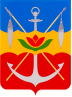 города ВолгодонскаОтдел контроля в сфере закупок                              Ленина ул., д. 95,г. Волгодонск, Ростовская область,Российская Федерация, 347370тел: (8639) 22-44-67       06.03.2015 г. №   07/3.7-42        На №_______от______________ПРЕДПИСАНИЕ № 07/3.7-42ОБ УСТРАНЕНИИ ВЫЯВЛЕННЫХ НАРУШЕНИЙг. Волгодонск                                                                                  «06» марта 2015 г.В соответствии со статьей 99 Федерального закона от 05.04.2013 № 44-ФЗ     «О контрактной системе в сфере закупок товаров, работ, услуг для обеспечения  государственных  и  муниципальных нужд» (далее по тексту – Закона № 44-ФЗ),  постановлением Администрации города Волгодонска от 02.07.2014 № 2188 «Об утверждении Положения по осуществлению контроля в сфере закупок», распоряжением Администрации города Волгодонска о проведении плановой проверки от 13.02.2015 № 20 Рабочей группой отдела контроля в сфере закупок в составе:Руководитель Рабочей группы – Гладченко Светлана Юрьевна, начальник отдела контроля в сфере закупок.Члены Рабочей группы:Бирюкова Светлана Эдуардовна – старший инспектор отдела контроля в сфере закупок;Якушкина Оксана Ивановна – старший инспектор отдела контроля в сфере закупок.Проведена плановая проверка соблюдения законодательства Российской Федерации и иных нормативных правовых актов о контрактной системе в сфере закупок товаров, работ, услуг для обеспечения государственных и  муниципальных нужд Муниципальным общеобразовательным учреждением лицеем № 11 (далее – МОУ лицей № 11).  В  результате  проведения  плановой  проверки   выявлены    нарушения: 1. Пункта 5 совместного Приказа Минэкономразвития России и Казначейства России от 20 сентября 2013 г. № 544/18н «Об особенностях размещения на официальном сайте Российской Федерации в информационно-телекоммуникационной сети «Интернет» для размещения информации о размещении заказов на поставки товаров, выполнение работ, оказание услуг планов-графиков размещения заказов на 2014 и 2015 годы» (далее по тексту Приказ № 544/18н):- в опубликованном на официальном сайте плане-графике размещения заказов на 2014 год (версии №1-№31) не указан в столбцах 9, 13 совокупный годовой объем закупок у субъектов малого предпринимательства и социально ориентированных некоммерческих организаций; - в опубликованном на официальном сайте плане-графике размещения заказов на 2014 год (версии №1-№31), в столбце 10 указаны условия  финансового обеспечения исполнения контракта, через символ «/», размер обеспечения заявки (в процентах), размер обеспечения исполнения  контракта (в процентах), а не в тыс. рублей как установлено;- в опубликованном на официальном сайте плане-графике размещения заказов на 2014 год (версия №2-№31), в столбце 14 «Обоснование внесения изменений» не указано обоснование внесения изменений в соответствии с Приказом № 542/18н. 2. Пункта 12 Правил ведения реестра контрактов, заключенных заказчиками, утвержденных постановлением Правительства Российской Федерации от 28 ноября 2013 г. № 1084  «О порядке ведения реестра контрактов, заключенных заказчиками, и реестра контрактов, содержащего сведения, составляющие государственную тайну» - не направлялась, в федеральный орган исполнительной власти, осуществляющий правоприменительные функции по кассовому обслуживанию исполнения бюджетов бюджетной системы Российской Федерации, в целях ведения реестра контрактов, информация и документы об исполнении контрактов: № 2014.71411 от 21.04.2014г., №2014.198527 от 25.07.2014г., № 2014.254478 от 07.09.2014г., № 2014.106579 от 28.05.2014г., № 2014.245476  от 29.08.2014г., № 2014.252617 от 01.09.2014г.3. Пунктов 3 и 10 Положения о  подготовке и размещении в единой информационной системе в сфере закупок отчета об исполнении государственного (муниципального) контракта и (или) о результатах отдельного этапа его исполнения, утвержденного постановлением Правительства РФ от 28 ноября 2013 г. № 1093 «О порядке подготовки и размещения в единой информационной системе в сфере закупок отчета об исполнении государственного (муниципального) контракта и (или) о результатах отдельного этапа его исполнения» - отчеты об исполнении контрактов: № 2014.71411 от 21.04.2014г., № 2014.198527 от 25.07.2014г., № 2014.254478 от 07.09.2014г., №2014.106579 от 28.05.2014г., № 2014.245476  от 29.08.2014г., № 2014.252617 от 01.09.2014г., а также документы, в электронной форме, предусмотренные частью 10 статьи 94 Закона № 44-ФЗ, размещены на официальном сайте с нарушением установленного срока.4. Пункта 3 Положения о подготовке и размещении в единой информационной системе в сфере закупок отчета об исполнении государственного (муниципального) контракта и (или) о результатах отдельного этапа его исполнения, утвержденного постановлением Правительства РФ от 28 ноября 2013 г. № 1093:- отчет об исполнении контракта № 2014.245476 от 29.08.2014г. не был подготовлен и размещен на официальном сайте с учетом документов о приемке товара (товарные накладные №4797 от 23.12.14г., №4746 от 22.12.14г., №4795  от 20.12.14г., №4770 от 18.12.14г., №4741 от 10.12.14г., №4711 от 18.12.14г., №4745 от 22.12.14г., №4739 от 10.12.14г., №4559 от 11.12.14г., №4560 от 09.12.14г.) и оплаты по контракту (платежные поручения №137708 от 30.12.14г., №137726 от 30.12.14г., №137730 от 30.12.14г., №130960 от 30.12.14г., №744081 от 23.12.14г., №744086 от 23.12.14г., №744079 от  23.12.14г., №526225                от 15.12.14г., №526220  от 15.12.14г.); - отчет об исполнении контракта № 2014.252617 от 01.09.2014г. не был подготовлен и размещен на официальном сайте с учетом оплаты по контракту  (платежное поручение № 172916 от 30.12.2014г.).Вышеуказанные  нарушения   отражены в акте плановой проверки  06.03.2015 г.  № 07/3.7-43.На основании изложенного,  МОУ лицею № 11 предписывается:1. Прекратить нарушение пункта 5 совместного Приказа Минэкономразвития России и Казначейства России от 20 сентября 2013 г. №544/18н «Об особенностях размещения на официальном сайте Российской Федерации в информационно-телекоммуникационной сети «Интернет» для размещения информации о размещении заказов на поставки товаров, выполнение работ, оказание услуг планов-графиков размещения заказов на 2014 и 2015 годы», в публикуемом на официальном сайте плане-графике размещения заказов на очередной финансовый год  указывать в столбцах 9, 13 совокупный годовой объем закупок у субъектов малого предпринимательства и социально ориентированных некоммерческих организаций. В столбце 10 «Условия финансового обеспечения исполнения контракта» указывать через символ «/» размер обеспечения заявки (в тыс. рублей), размер обеспечения исполнения контракта (в тыс. рублей) и размер аванса (в процентах) (последнее - если предполагается). При внесении изменений в план-график размещения заказов на очередной финансовый год заполнять столбец 14 «Обоснование внесения изменений» в соответствии с Приказом № 542/18н. 2. В целях ведения реестра контрактов направить в федеральный орган исполнительной власти, осуществляющий правоприменительные функции по кассовому обслуживанию исполнения бюджетов бюджетной системы Российской Федерации, следующие документы и информацию:2.1. Документы о приемке поставленного товара по контракту                      № 2014.71411 от 21.04.2014г. (товарную накладную № 69 от 29.04.2014г., акт приемки товаров от 29.04.2014г.), а также информацию об оплате  (платежное поручение  № 704434 от 15.05.2014г.).2.2. Документы о приемке поставленного товара по контракту                      № 2014.198527 от 25.07.2014г. (товарную накладную № 99 от 28.07.2014г., акт приемки товаров от 28.07.2014г.), а также информацию об оплате (платежное поручение № 897569 от 25.08.2014г.).2.3. Документы о приемке поставленного товара по контракту                      № 2014.106579 от 28.05.2014г. (товарную накладную № 85 от 26.06.2014г., акт приемки товаров от 26.06.2014г.).2.4. Документы о приемке поставленного товара по контракту                      № 2014.245476 от 29.08.2014г. (товарные накладные №3762 от 22.10.14г., №3767 от 23.10.14г., №3766 от 23.10.14г., №3763 от 22.10.14г., №3342 от 13.10.14г., №3761 от 16.10.14г., №3340 от 13.10.14г., №3341 от 13.10.14г., №3837                            от 07.10.14г., №3339 от 07.10.14г., №3579 от 01.10.14г., №3582 от 01.10.14г., №3581 от 01.10.14г., №3336 от 25.09.14г., №3411 от 22.09.14г., №3410                              от 22.09.14г., №3422 от 22.09.14г., №3421 от 22.09.14г., №3407 от 19.09.14г., №3406 от 16.09.14г., №3197 от 11.09.14г., №3131 от 11.09.14г., №3239                             от 18.09.14г., №3130 от 11.09.14г., №3405 от 11.09.14г., №3198 от 11.09.14г., №2922 от 01.09.14г., №2923 от 01.09.14г.), а также информацию об оплате (в соответствии с платежными поручениями №819202 от 19.11.14г., №415730        от 29.10.14г., №415732 от 29.10.14г., №415739 от 29.10.14г., №415749                 от 29.10.14г., №415760  от 29.10.14г., №369257 от 28.10.14г., №369250                от 28.10.14г., №210535 от 20.10.14г., №149070 от 16.10.14г., №149079                 от 16.10.14г., №149107 от 16.10.14г., №149103  от 16.10.14г., №879474                от 08.10.14г., №879469 от 08.10.14г., №879463 от 08.10.14г., №709056                   от 30.09.14г., №709060  от 30.09.14г., №709073 от 30.09.14г., №618083                от 25.09.14г., №515003 от 19.09.14г., №515006 от 19.09.14г., №378431                 от 12.09.14г.).3. Не допускать нарушение пункта 3 Положения о  подготовке и размещении в единой информационной системе в сфере закупок отчета об исполнении государственного (муниципального) контракта и (или) о результатах отдельного этапа его исполнения, утвержденного постановлением Правительства РФ от 28 ноября 2013 г. №1093 «О порядке подготовки и размещения в единой информационной системе в сфере закупок отчета об исполнении государственного (муниципального) контракта и (или) о результатах отдельного этапа его исполнения». Отчеты об исполнении контрактов размещать на официальном сайте Российской Федерации своевременно. 4. Разместить на официальном сайте Российской Федерации в информационно-телекоммуникационной сети «Интернет»:4.1. К отчету об исполнении контракта № 2014.71411 от 21.04.2014г., документы о приемке товара (товарную накладную №69 от 29.04.2014г., акт приемки товаров от 29.04.2014г.);4.2. К отчету об исполнении контракта № 2014.106579 от 28.05.2014г., документы о приемке товара (товарную накладную № 85 от 26.06.2014г., акт приемки товаров от 26.06.2014г.).5. Разместить на официальном сайте Российской Федерации в информационно-телекоммуникационной сети «Интернет»:5.1. Отчет об исполнении контракта № 2014.245476 от 29.08.2014г. с учетом документов о приемке товара (товарных накладных №4797 от 23.12.14г., №4746 от 22.12.14г., №4795 от 20.12.14г., №4770 от 18.12.14г., №4741 от 10.12.14г., №4711 от 18.12.14г., №4745 от 22.12.14г., №4739 от 10.12.14г., №4559                от 11.12.14г., №4560 от 09.12.14г.) и оплаты по контракту (согласно платежным поручениям №137708 от 30.12.14г., №137726 от 30.12.14г., №137730                   от 30.12.14г., №130960 от 30.12.14г., №744081 от 23.12.14г., №744086                 от 23.12.14г., №744079 от 23.12.14г., №526225 от 15.12.14г., №526220                 от 15.12.14г.).5.2. Отчет об исполнении контракта № 2014.252617 от 01.09.2014г. с учетом оплаты по контракту согласно платежному поручению № 172916 от 30.12.2014г.Настоящее предписание об устранении выявленных нарушений подлежит исполнению в срок до 10.04.2015 г. 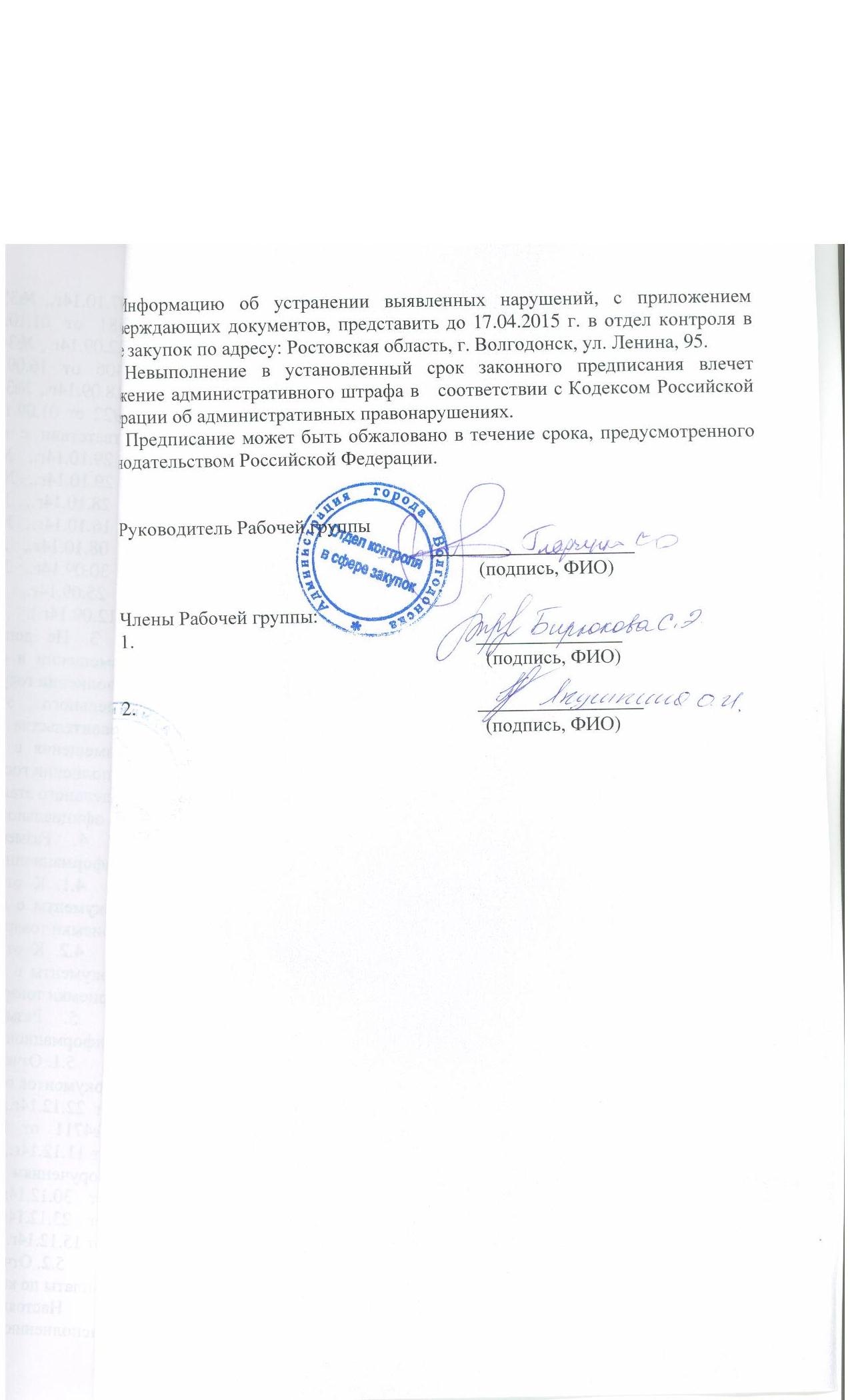 